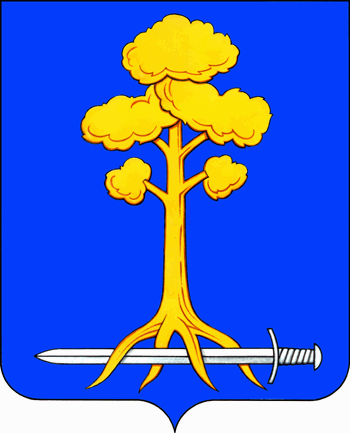 МУНИЦИПАЛЬНОЕ ОБРАЗОВАНИЕСЕРТОЛОВСКОЕ ГОРОДСКОЕ ПОСЕЛЕНИЕВСЕВОЛОЖСКОГО МУНИЦИПАЛЬНОГО РАЙОНАЛЕНИНГРАДСКОЙ ОБЛАСТИАДМИНИСТРАЦИЯП О С Т А Н О В Л Е Н И Е27 декабря 2022 г.				    	                  № 915г. СертоловоО внесении изменений в постановление администрации  МО Сертолово от 30.03.2015 №102 «Об утверждении административного регламента предоставления муниципальной услуги «Прием в эксплуатацию после переустройства и (или) перепланировки жилого помещения»     	В соответствии с Федеральным законом от 27.07.2010г. № 210-ФЗ «Об организации предоставления государственных и муниципальных услуг», Жилищным кодексом Российской Федерации, Федеральным законом от 27.07.2006 №152-ФЗ «О персональных данных,  Уставом МО Сертолово, Порядком разработки  и утверждения административных регламентов исполнения муниципальных функций и предоставления муниципальных услуг администрацией муниципального образования Сертолово Всеволожского муниципального района Ленинградской области, утвержденным постановлением администрации от 22.04.2013г. № 141, методическими рекомендациями по утверждению административных регламентов, разработанных органами исполнительной власти Ленинградской области, администрация МО СертоловоПОСТАНОВЛЯЕТ:  Внести в постановление администрации МО Сертолово от 30.03.2015 №102 «Об утверждении административного регламента предоставления муниципальной услуги «Прием в эксплуатацию после переустройства и (или) перепланировки жилого помещения» (в редакции постановлений администрации МО Сертолово от 22.03.2016 №127, от 19.09.2017 №396)  следующие изменения: 1.1. в наименование постановления слова «Прием в эксплуатацию после переустройства и (или) перепланировки жилого помещения» заменить на слова «Прием в эксплуатацию после переустройства и (или)перепланировки помещения в многоквартирном доме»;в пунктах 1, 1.1., 2 постановления слова «Прием в эксплуатацию после переустройства и (или) перепланировки жилого помещения» заменить  на слова «Прием в эксплуатацию после переустройства и (или) перепланировки помещения в многоквартирном доме»;административный регламент предоставления муниципальной услуги «Прием в эксплуатацию после переустройства и (или) перепланировки помещения в многоквартирном доме», утвержденный согласно приложению, изложить в редакции согласно приложению к настоящему постановлению.Настоящее постановление вступает в силу после его официального опубликования (обнародования) в газете «Петербургский рубеж» и на официальном сайте администрации МО Сертолово в информационно-телекоммуникационной сети Интернет.Контроль  за исполнением    настоящего постановления  оставляю за собой. И.о.главы   администрации                                                В.В. ВасиленкоПриложение к постановлению администрации МО Сертоловоот 27.12.2022  № 915АДМИНИСТРАТИВНЫЙ РЕГЛАМЕНТ
предоставления муниципальной услуги         «Прием в эксплуатацию после переустройства и (или) перепланировкипомещения в многоквартирном доме»
1. Общие положенияПредмет регулирования административного регламента услуги (описание услуги):Административный регламент предоставления на территории муниципального образования Сертоловское городское поселение Всеволожского муниципального района Ленинградской области муниципальной услуги «Прием в эксплуатацию после переустройства и (или) перепланировки помещения в многоквартирном доме»
(далее – муниципальный услуга) разработан в целях повышения качества исполнения и доступности предоставления муниципальных услуг.Административный регламент устанавливает порядок, стандарт и правовые основания получения муниципальной услуги, состав, последовательность, сроки и особенности выполнения административных процедур, а также формы контроля за исполнениям административного регламента.                                                          1.2. Категории заявителей и их представителей, имеющих право выступать от их имени:Заявителями являются наниматель, либо собственник помещения (физическое или юридическое лицо), имеющий намерение провести переустройство и (или) перепланировку помещения в многоквартирном доме.Представлять интересы заявителя имеют право:- от имени физических лиц:представители, действующие в силу полномочий, основанных 
на доверенности;опекуны недееспособных граждан;законные представители (родители, усыновители, опекуны) несовершеннолетних в возрасте до 14 лет.          - от имени юридического лица:лица, действующие в соответствии с законом или учредительными документами от имени юридического лица;представители юридического лица в силу полномочий на основании доверенности.1.3. Порядок информирования о предоставлении муниципальной услуги:1.3.1. Информация о месте нахождения и графике работы администрации МО Сертолово, ее структурных подразделений, уполномоченных  на предоставление муниципальной услуги, способы получения информации о местах нахождения и графиках работы администрации муниципального образования Сертоловское городское поселение Всеволожского муниципального района Ленинградской области, ее структурных подразделений, участвующих в предоставлении муниципальной услуги:1.3.1.1. Муниципальную услугу предоставляет администрация  муниципального образования Сертоловское городское поселение Всеволожского муниципального района Ленинградской области (далее – Администрация). Структурным подразделением, уполномоченным на предоставление муниципальной услуги, является комитет по управлению муниципальным имуществом Администрации (далее – Комитет).Муниципальная услуга может быть предоставлена при обращении в многофункциональный центра предоставления государственных и муниципальных услуг (далее - ГБУ ЛО «МФЦ»). Заявители представляют документы в ГБУ ЛО «МФЦ» путем личной подачи документов.Муниципальная услуга может быть предоставлена в электронном виде через функционал электронной приемной на портале государственных и муниципальных услуг Ленинградской области (далее – ПГУ ЛО), либо через функционал электронной приемной на едином портале государственных и муниципальных услуг (далее – ЕПГУ).1.3.2. Справочные телефоны структурных подразделений органов исполнительной власти, органов местного самоуправления, предоставляющих государственную муниципальную услугу, в том числе номер телефона-автоинформатор (при наличии).1.3.2.1. Информация о месте нахождения и графике работы Администрации:Место нахождения:  Российская Федерация, Ленинградская область, Всеволожский муниципальный район, Сертоловское городское поселение, г. Сертолово, микрорайон Сертолово-1, улица Молодцова, дом №7, корпус 2; График работы: пн – чт:  9:00-18:00, перерыв с 13:00-14:00пт:  9:00-17:00, перерыв с 13:00-14:00сб, вс – выходные дниАдрес электронной почты администрации: e-mail: upravdelami@bk.ru.1.3.2.2. Информация о месте нахождения и графике работы Комитета:Место нахождения:  Российская Федерация, Ленинградская область, Всеволожский муниципальный район, Сертоловское городское поселение, г. Сертолово, микрорайон Сертолово-1, улица Молодцова, дом №7, корпус 2; Приемные дни: вторник;  с 10:00 до 13:00 и с 14:00 до 17:00.Адрес электронной почты Комитета: e-mail: kumisertolovo@mail.ru.1.3.2.3. Справочные телефоны структурных подразделений Администрации, уполномоченных на предоставление муниципальной услуги, в том числе номер телефона-автоинформатора (при наличии).Справочные телефоны Администрации: 8 (812) 593-29-02;Факс: 8 (812) 593-29-02;Справочные телефоны Комитета: 8 (812) 593-38-56 (доб.130);Факс: (812) 593-74-53.1.3.3. Адреса официальных сайтов органов исполнительной власти, Администрации, предоставляющих муниципальную услугу, адреса их электронной почты.1.3.3.1. Электронный адрес портала государственных и муниципальных услуг (функций) Ленинградской области в сети «Интернет»: www.gu.lenobl.ru.1.3.3.2. Электронный адреса Единого портала государственных и муниципальных услуг (функций) в сети «Интернет»: http://www.gosuslugi.ru/.ПГУ ЛО и ЕРГУ в сети «Интернет» содержит информацию о предоставлении муниципальной услуги, а также об органах местного самоуправления, предоставляющих муниципальную услугу.1.3.3.3. Электронный адрес официального сайта Администрации в сети «Интернет»: www.mosertolovo.ru.1.3.4. Порядок получения информации заявителями по вопросам предоставления муниципальной услуги и услуг, которые являются необходимыми и обязательными для предоставления муниципальной услуги, сведений о ходе предоставления  указанных услуг, в том числе с использованием государственных информационных систем.1.3.4.1. Информирование о правилах предоставления муниципальной услуги производится путем опубликования нормативных документов, настоящего Административного регламента в официальных средствах массовой информации, а также путем личного консультирования. Информация по вопросам предоставления муниципальной услуги, в том числе о ходе ее предоставления может быть получена:а) устно – по адресу, указанному в п.1.3. настоящего Административного регламента в приемные дни.Время консультирования при личном обращении не должно превышать 15 минут.б) письменно – путем направления почтового отправления по адресу, указанному в п.3.1. настоящего Административного регламента;в) по справочному телефону, указанному в п. 1.3.2.3. настоящего Административного регламента. При ответах на телефонные звонки должностные лица Комитета подробно в вежливой форме информируют заявителя. Ответ на телефонный звонок должен начинаться с информации о наименовании Комитета. Время консультирования по телефону не должно превышать 15 минут.г) по электронной почте путем направления заявления по адресу электронной почты, указанном в п. 1.3.2.2., п. 1.3.2.3. настоящего Административного регламента (ответ на заявление, направленное по электронной почте, направляется в виде электронного документа на адрес электронной почты заявителя);д) на ПГУ ЛО: http://gu.lenobl.ru/;е) при обращении в ГБУ ЛО «МФЦ».Информирование заявителей в электронной форме осуществляется путем размещения информации на ПГУ ЛО.1.3.4.2. Информирование заявителя о ходе и результате предоставления Муниципальной услуги осуществляется в электронном формате через личный кабинет заявителя, расположенного на ПГУ ЛО.          Информация, указанная в п.1.3. настоящего Административного регламента, размещается:а) на информационных стендах в местах предоставления муниципальной  услуги (в доступном для заявителей месте); б) на официальном сайте Администрации: www.mosertolovo.ru;в) на сайте ГБУ ЛО «МФЦ»: http://mfc47.ru/;- на ПГУ ЛО)/на ЕПГУ: www.gu.lenobl.ru/ www.gosuslugi.ru.- в государственной информационной системе «Реестр государственных 
и муниципальных услуг (функций) Ленинградской области» (далее - Реестр).Копии настоящего Административного  регламента размещается на официальном сайте Администрации в сети «Интернет» по адресу: www.mosertolovo.ru и на портале государственных и муниципальных услуг (функций) Ленинградской области.1.3.4.3.Получение услуг, которые являются необходимыми и обязательными для предоставления муниципальной услуги, не требуются. 1.3.5. Сведения информационно-справочного характера о местах нахождения и графике работы, справочных телефонах и адресах электронной почты (e-mail) МФЦ и его филиалов размещается на официальном сайте Администрации в сети «Интернет» в разделе «Реестр муниципальных услуг».          2. Стандарт предоставления муниципальной услуги2.1. Полное наименование муниципальной услуги, сокращенное наименование муниципальной услуги:Полное наименование муниципальной услуги: «Прием в эксплуатацию после переустройства и (или) перепланировки помещения в многоквартирном доме».Сокращенное наименование муниципальной услуги: «Прием в эксплуатацию после переустройства и (или) перепланировки помещения в многоквартирном доме».2.2. Наименование органа местного самоуправления, предоставляющего муниципальную услугу и его структурного подразделения, уполномоченного на предоставление муниципальной услуги, органов (организаций), уполномоченных на предоставление муниципальной услуги, а также способы обращения заявителя:Муниципальную услугу предоставляет администрация муниципального образования Сертоловское городское поселение Всеволожского муниципального района Ленинградской области (далее – Администрация). Структурным подразделением,  уполномоченным на предоставление муниципальной услуги является комитет по управлению муниципальным имуществом Администрации (далее – Комитет). 2.2.1. Муниципальная услуга может быть предоставлена при обращении в ГБУЦ ЛО «МФЦ». Заявители представляют документы в Администрацию, ГБУ ЛО «МФЦ» путем личной подачи документов.           В приеме документов и выдачи результата по предоставлению муниципальной услуги также участвуют:- ГБУ ЛО «МФЦ»; - Управление Федеральной  службы государственной регистрации, кадастра и картографии по Ленинградской области;- Специализированные государственные и муниципальные организации технической инвентаризации.Муниципальная услуга может быть предоставлена заявителю без личной явки электронном виде через функционал электронной приемной на портале государственных и муниципальных услуг Ленинградской области (далее -  ПГУ ЛО/ЕПГУ), через сайт Администрации (при технической реализации).Заявитель может записаться на прием для подачи заявления о предоставлении муниципальной услуги следующими способами:а) посредством ПГУ ЛО/ЕПГУ – в администрацию, в ГБУ ЛО «МФЦ» 
(при технической реализации);б) по телефону – Администрации, ГБУ ЛО «МФЦ»;в) посредством сайта Администрации.Для записи заявитель выбирает любые свободные для приема дату и время в пределах установленного в Администрации или ГБУ ЛО «МФЦ» графика приема заявителей.2.3. Результат предоставления муниципальной услуги, а также способы получения результата:2.3.1. Результатом предоставления муниципальной услуги является:а) выдача Акта приемочной комиссии о завершении переустройства и (или) перепланировки помещения в многоквартирном доме (далее – Акт) согласно Приложению №2 к настоящему административному регламенту, утвержденного постановлением Администрации МО Сертолово;б) выдача отказа в подтверждении завершения переустройства и (или) перепланировки помещения в многоквартирном доме.2.4. Срок предоставления муниципальной услуги:2.4.1. Срок предоставления муниципальной услуги , предусмотренной настоящим административным регламентом, составляет не более тридцати дней со дня регистрации заявления.Срок выдачи документов, являющихся результатом предоставления муниципальной услуги, непосредственно заявителю определяется Администрацией в пределах срока предоставления муниципальной услуги, срок направления документов почтовым отправлением в случае неявки заявителя для личного получения документов – не позднее трех рабочих дней со дня принятия решения по предоставлению муниципальной услуги.2.5. Правовые основания для предоставления муниципальной услуги:     Перечень нормативных правовых актов, непосредственно регулирующих предоставление муниципальной услуги (с указанием их реквизитов и источников официального опубликования), подлежит обязательному размещению на официальном сайте Администрации в сети интернет в разделе «Реестр муниципальных услуг».2.6. Исчерпывающий перечень документов, необходимых в соответствии с  нормативными правовыми актами Российской Федерации и нормативными правовыми актами МО Сертолово для предоставления муниципальной услуги, подлежащих предоставлению заявителем.2.6.1. в целях получения муниципальной услуги заявитель представляет следующие документы: 1) заявление о приеме в эксплуатацию после переустройства и (или) перепланировки помещения в многоквартирном доме согласно Приложению № 1 к настоящему административному регламенту;          В заявлении о предоставлении муниципальной услуги должны быть указаны следующие сведения:          - фамилия, имя, отчество заявителя;          - реквизиты документа, удостоверяющего личность заявителя;          - почтовый адрес заявителя или адрес электронной почты заявителя;           -реквизиты документы, подтверждающего полномочия представителя             заявителя;          - наименование, ОГРН, ИНН – для юридических лиц;          - реквизиты документа, удостоверяющего личность заявителя, уполномоченного представителя заявителя;          - данные о месте нахождения заявителя: адрес регистрации по месту жительства (место нахождения – для юридических лиц), почтовые реквизиты, контактные телефоны, адреса электронной почты;          - подпись заявителя или уполномоченного представителя заявителя;          - дата составления заявления.2) документ, удостоверяющий личность заявителя: документы, удостоверяющие личность гражданина Российской Федерации, в том числе военнослужащего, а также документы, удостоверяющие личность иностранного гражданина, лица без гражданства, включая вид на жительство и удостоверение беженца (при обращении физического лица);3) копии учредительных документов (в случае если копии не удостоверены нотариально, представляются оригиналы учредительных документов) (при обращении юридического лица);4) копию документа, удостоверяющего право (полномочия) представителя физического или юридического лица, если с заявлением обращается представитель заявителя (в случае необходимости). При обращении посредством ЕПГУ указанный документ, выданный организацией, удостоверяется усиленной квалифицированной электронной подписью правомочного должностного лица организации, а документ, выданный физическим лицом, - усиленной квалифицированной электронной подписью нотариуса с приложением файла открепленной усиленной квалифицированной электронной подписи в формате sig3;5) решение о согласовании переустройства и (или) перепланировки помещения в многоквартирном доме. 6) копии исполнительной документации на производство строительно-монтажных работ по переустройству и (или) перепланировке переустраиваемого и (или) перепланируемого помещения в многоквартирном доме: копию договора подряда, копию акта скрытых работ, копию журнала производства работ.2.7. Исчерпывающий перечень документов (сведений), необходимых 
в соответствии с законодательными или иными нормативными правовыми актами для предоставления муниципальной услуги, находящихся в распоряжении государственных органов, органов местного самоуправления и подведомственных им организаций (за исключением организаций, оказывающих услуги, необходимые и обязательные для предоставления муниципальной услуги) и подлежащих представлению в рамках межведомственного информационного взаимодействия.2.7.1. Администрация либо МФЦ в рамках межведомственного информационного взаимодействия для предоставления муниципальной услуги запрашивает следующие документы, если они не были представлены заявителем по собственной инициативе:1)  решение о согласовании переустройства и (или) перепланировки помещения в многоквартирном доме;2) правоустанавливающие документы на переустраиваемое и (или) перепланируемое помещение в многоквартирном доме. 2.7.2.Заявитель вправе представить документы (сведения), указанные 
в пункте 2.7.1. административного регламента, по собственной инициативе.Заявителю выдается расписка в получении от заявителя документов, предусмотренных п.2.6 раздела 2 настоящего Административного регламента, с указанием  их перечня и даты их получения Администрацией, а также с указанием перечня сведений и документов, которые будут получены по межведомственным запросам. В случае представления документов заявителем через многофункциональный центр расписка выдается многофункциональным центром.  Непредставление заявителем указанного документа не является основанием для отказа в предоставлении муниципальной услуги.2.7.3. При предоставлении муниципальной услуги запрещается требовать от заявителя:2.7.3.1.представления документов и информации или осуществления действий, представление или осуществление которых не предусмотрено нормативными правовыми актами, регулирующими отношения, возникающие в связи с предоставлением муниципальной услуги;2.7.3.2. представления документов и информации, которые в соответствии 
с нормативными правовыми актами Российской Федерации, нормативными правовыми актами субъектов Российской Федерации и муниципальными правовыми актами находятся в распоряжении органов, предоставляющих муниципальную услугу, иных государственных органов, органов местного самоуправления и (или) подведомственных государственным органам и органам местного самоуправления организаций, участвующих в предоставлении муниципальных услуг, за исключением документов, указанных в части 6 статьи 7 Федерального закона от 27.07.2010 № 210-ФЗ "Об организации предоставления государственных и муниципальных услуг" (далее – Федеральный закон № 210) перечень документов. Заявитель вправе предоставить указанные документы  и информацию в органы, предоставляющие государственные, и органы, предоставляющие муниципальные услуги, по собственной инициативе;2.7.3.3.Осуществления действий, в том числе согласований, необходимых для получения муниципальных услуг и связанных с обращением в иные государственные органы, органы местного самоуправления, организации, 
за исключением получения услуг и получения документов и информации, представляемых в результате предоставления таких услуг, включенных в перечни, указанные в части 1 статьи 9 Федерального закона № 210-ФЗ;2.7.3.4. Представления документов и информации, отсутствие и (или) недостоверность которых не указывались при первоначальном отказе в приеме документов, необходимых для предоставления муниципальной услуги, либо в предоставлении муниципальной услуги, за исключением случаев:а) изменение требований нормативных правовых актов, касающихся предоставления муниципальной услуги, после первоначальной подачи заявления о предоставлении муниципальной услуги;б) наличие ошибок в заявлении о предоставлении муниципальной услуги и документах, поданных заявителем после первоначального отказа в приеме документов, необходимых для предоставления муниципальной услуги, либо в предоставлении муниципальной услуги и не включенных в представленный ранее комплект документов;в) истечение срока действия документов или изменение информации после первоначального отказа в приеме документов, необходимых для предоставления муниципальной услуги, либо в предоставлении муниципальной услуги;г) выявление документально подтвержденного факта (признаков) ошибочного или противоправного действия (бездействия) должностного лица органа, предоставляющего государственную услугу, или органа, предоставляющего муниципальную услугу, государственного или муниципального служащего, работника многофункционального центра, работника организации, предусмотренной частью 1.1 статьи 16 Федерального закона от 27.07.2010 г. №210-ФЗ, при первоначальном отказе в приеме документов, необходимых для предоставления муниципальной услуги, либо в предоставлении муниципальной услуги, о чем в письменном виде за подписью руководителя органа, предоставляющего государственную услугу, или органа, предоставляющего муниципальную услугу, руководителя многофункционального центра при первоначальном отказе в приеме документов, необходимых для предоставления государственной или муниципальной услуги, либо руководителя организации, предусмотренной частью 1.1 статьи 16 Федерального закона от 27.07.2010 г. №210-ФЗ, уведомляется заявитель, а также приносятся извинения за доставленные неудобства;2.7.3.5. Представления на бумажном носителе документов и информации, электронные образы которых ранее были заверены в соответствии с пунктом 7.2 части 1 статьи 16 Федерального закона № 210-ФЗ, за исключением случаев, если нанесение отметок на такие документы либо их изъятие является необходимым условием предоставления муниципальной услуги, и иных случаев, установленных федеральными законами.2.7.4. При наступлении событий, являющихся основанием для предоставления муниципальной услуги, Администрация (Комитет) предоставляющая муниципальную услугу, вправе:1) проводить мероприятия, направленные на подготовку результатов предоставления муниципальных услуг, в том числе направлять межведомственные запросы, получать на них ответы, после чего уведомлять заявителя о возможности подать запрос о предоставлении соответствующей услуги для немедленного получения результата предоставления такой услуги;2) при условии наличия запроса заявителя о предоставлении муниципальной услуги, в отношении которых у заявителя могут появиться основания для их предоставления ему в будущем, проводить мероприятия, направленные на формирование результата предоставления соответствующей услуги, в том числе направлять межведомственные запросы, получать на них ответы, формировать результат предоставления соответствующей услуги, а также предоставлять его заявителю с использованием ЕПГУ/ПГУ ЛО и уведомлять заявителя о проведенных мероприятиях.2.8. Исчерпывающий перечень оснований для приостановления предоставления муниципальной услуги с указанием допустимых сроков приостановления в случае, если возможность приостановления предоставления муниципальной услуги предусмотрена действующим законодательством.Основания для приостановления предоставления муниципальной услуги не предусмотрены действующим законодательством.2.9. Исчерпывающий перечень оснований для отказа в приеме документов, необходимых для предоставления муниципальной услуги. Основания для отказа в приеме документов, необходимых для предоставления муниципальной услуги, отсутствуют. 2.10. Исчерпывающий перечень оснований для отказа в предоставлении муниципальной услуги.2.10.1.Основаниями для отказа в подтверждении завершения переустройства и (или) перепланировки помещения в многоквартирном доме являются:1) представление документов в ненадлежащий орган;2)  несоответствие переустройства и (или) перепланировки помещения в многоквартирном доме проектной документации и требованиям законодательства;3) не обеспечение заявителем доступа к переустроенному и (или) перепланированному помещению в многоквартирном доме для его осмотра.2.11. Порядок, размер и основания взимания государственной пошлины или иной платы, взимаемой за предоставление муниципальной услуги.	2.11.1. Предоставление муниципальной услуги является бесплатным для заявителей.2.12. Максимальный срок ожидания в очереди при подаче запроса о предоставлении муниципальной услуги и при получении результата предоставления муниципальной услуги. 2.12.1. Срок ожидания в очереди при подаче заявления о предоставлении муниципальной услуги - 15 минут. 2.12.2. Срок ожидания в очереди при получении результата предоставления муниципальной услуги - не более 15 минут.2.13. Срок регистрации запроса заявителя о предоставлении муниципальной услуги.2.13.1. Обращение заявителя о предоставлении муниципальной услуги регистрируется в Администрации в срок не позднее 1 рабочего дня, следующего за днем поступления в Администрацию.2.13.2. Регистрация запроса  заявителя о предоставлении муниципальной услуги, переданного на бумажном носителе из МФЦ в Администрацию, осуществляется в срок не позднее 1 рабочего дня, следующего за днем поступления в Администрацию.2.13.3. Регистрация запроса заявителя о предоставлении муниципальной услуги, направленного в форме электронного документа посредством Портала государственных и муниципальных услуг (функций) Ленинградской области, при наличии технической возможности, осуществляется в  срок не позднее 1 рабочего дня, следующего за днем поступления такого запроса.2.14. Требования к помещениям, в которых предоставляется муниципальная услуга,  местам для заполнения заявления о предоставлении муниципальной услуги, информационным стендам с образцами их заполнения и перечнем документов, необходимых для предоставления муниципальной услуги, в том числе к обеспечению доступности для инвалидов указанных объектов в соответствии с законодательством Российской Федерации о социальной защите инвалидов.2.14.1. Предоставление муниципальной услуги осуществляется 
в специально выделенных для этих целей помещениях Администрации или в многофункциональных центрах.2.14.2. Наличие на территории, прилегающей к зданию, не менее 10 процентов мест (но не менее одного места) для парковки специальных автотранспортных средств инвалидов, которые не должны занимать иные транспортные средства. Инвалиды пользуются местами для парковки специальных транспортных средств бесплатно. На территории, прилегающей к зданию, в которых размещены многофункциональные центры, располагается бесплатная парковка для автомобильного транспорта посетителей, в том числе предусматривающая места для специальных автотранспортных средств инвалидов.2.14.3. Помещения размещаются преимущественно на нижних, предпочтительнее на первых этажах здания, с предоставлением доступа в помещение инвалидам.2.14.4. Вход в здание (помещение) и выход из него оборудуются, информационными табличками (вывесками), содержащие информацию о режиме его работы.2.14.5. Помещения оборудованы пандусами, позволяющими обеспечить беспрепятственный доступ инвалидов, санитарно-техническими комнатами (доступными для инвалидов).2.14.6. При необходимости инвалиду предоставляется помощник из числа работников Администрации, ГБУ ЛО «МФЦ», для преодоления барьеров, возникающих при предоставлении муниципальной услуги наравне с другими гражданами.2.14.7. Вход в помещение и места ожидания оборудованы кнопками, а также содержат информацию о контактных номерах телефонов для вызова работника, ответственного за сопровождение инвалида.2.14.8. Наличие визуальной, текстовой и мультимедийной информации о порядке предоставления муниципальных услуг, знаков, выполненных рельефно-точечным шрифтом Брайля.2.14.9. Оборудование мест повышенного удобства с дополнительным местом для собаки – поводыря и устройств для передвижения инвалида (костылей, ходунков).2.14.10. Характеристики помещений приема и выдачи документов в части объемно-планировочных и конструктивных решений, освещения, пожарной безопасности, инженерного оборудования должны соответствовать требованиям нормативных документов, действующих на территории Российской Федерации.      2.14.11. Помещения приема и выдачи документов должны предусматривать места для ожидания, информирования и приема заявителей. 2.14.12. Места ожидания и места для информирования оборудуются стульями, кресельными секциями, скамьями и столами (стойками) для оформления документов с размещением на них бланков документов, необходимых для получения муниципальной услуги, канцелярскими принадлежностями, а также информационные стенды, содержащие актуальную и исчерпывающую информацию, необходимую для получения муниципальной услуги, и информацию о часах приема заявлений.2.14.13. Места для проведения личного приема заявителей оборудуются столами, стульями, обеспечиваются канцелярскими принадлежностями для написания письменных обращений.	2.15. Показатели доступности и качества муниципальной услуги, в том числе показатели доступности общие, применимые в отношении всех заявителей (с учетом возможности либо невозможности получения муниципальной услуги в многофункциональном центре (в том числе в полном объеме), в любом территориальном подразделении органа, предоставляющего муниципальную услугу, по выбору заявителя (экстерриториальный принцип), посредством запроса о предоставлении нескольких государственных и(или) муниципальных услуг в многофункциональных центрах, предусмотренного статьей 15.1 Федерального закона № 210-ФЗ, специальные, применимые в отношении инвалидов. Показатели доступности общие, применимые в отношении всех заявителей, специальные, применимые в отношении инвалидов.2.15.1. Показатели доступности муниципальной услуги (общие, применимые в отношении всех заявителей):1) равные права и возможности при получении муниципальной услуги для заявителей;2)  транспортная доступность к месту предоставления муниципальной услуги;3) режим работы Администрации, обеспечивающий  возможность подачи заявителем запроса о предоставлении муниципальной услуги в течение рабочего времени;4) возможность получения полной и достоверной информации о муниципальной услуге в Администрации, ГБУ ЛО «МФЦ», по телефону, на официальном сайте органа, предоставляющего услугу, посредством ПГУ ЛО;5) обеспечение для заявителя возможности подать заявление о предоставлении  муниципальной услуги посредством МФЦ, в форме электронного документа на ПГУ ЛО, а также получить результат (в случае предоставления услуги посредством МФЦ, ПГУ ЛО);6) обеспечение для заявителя возможности получения информации о ходе и результате предоставления муниципальной услуги с использованием ПГУ ЛО (в случае предоставления услуги посредством ПГУ ЛО).2.15.2. Показатели доступности муниципальной услуги (специальные, применимые в отношении инвалидов):1) наличие инфраструктуры, указанной в пункте 2.14.;2) исполнение требований доступности услуг для инвалидов;3) обеспечение беспрепятственного доступа инвалидов к помещениям, 
в которых предоставляется муниципальная услуга.2.15.3. Показатели качества муниципальной услуги:1)  соблюдение срока предоставления муниципальной услуги;2) соблюдение времени ожидания в очереди при подаче запроса 
и получении результата; 3) осуществление не более одного обращения заявителя к должностным лицам администрации  или работникам ГБУ ЛО «МФЦ» при подаче документов на получение муниципальной услуги и не более одного обращения при получении результата в администрации или в ГБУ ЛО «МФЦ»;4) отсутствие жалоб на действия или бездействия должностных лиц администрации, поданных в установленном порядке.2.15.4. К целевым показателям доступности и качества муниципальной услуги относятся:1) количество документов, которые заявителю необходимо представить в целях получения муниципальной услуги;   2) минимальное количество непосредственных обращений заявителя в различные организации в целях получения муниципальной услуги.	2.16. Информация об услугах, являющихся необходимыми и обязательными для предоставления муниципальной услуги.	Получение услуг, которые являются необходимыми и обязательными для предоставления муниципальной услуги не требуется.	2.17. Иные требования, в том числе учитывающие особенности предоставления муниципальной услуги по экстерриториальному принципу (в случае если муниципальная услуга предоставляется по экстерриториальному принципу) и особенности предоставления муниципальной услуги в электронной форме.	2.17.1. Иные требования предоставления муниципальной услуги по экстерриториальному принципу отсутствуют.  2.17.2. Предоставление муниципальной услуги в электронном виде осуществляется при технической реализации услуги посредством ПГУ ЛО.2.17.3. В целях предоставления муниципальной услуги установление личности заявителя может осуществляться в ходе личного приема посредством предъявления паспорта гражданина Российской Федерации либо иного документа, удостоверяющего личность, в соответствии с законодательством Российской Федерации или посредством идентификации и аутентификации 
в ОМСУ, ГБУ ЛО "МФЦ" с использованием информационных технологий, предусмотренных частью 18 статьи 14.1 Федерального закона от 27 июля 2006 года N 149-ФЗ "Об информации, информационных технологиях и о защите информации".2.17.4. При предоставлении муниципальной услуги в электронной форме идентификация и аутентификация могут осуществляться посредством (при наличии технической возможности):1) единой системы идентификации и аутентификации или иных государственных информационных систем, если такие государственные информационные системы в установленном Правительством Российской Федерации порядке обеспечивают взаимодействие с единой системой идентификации и аутентификации, при условии совпадения сведений 
о физическом лице в указанных информационных системах;2) единой системы идентификации и аутентификации и единой информационной системы персональных данных, обеспечивающей обработку, включая сбор и хранение, биометрических персональных данных, их проверку 
и передачу информации о степени их соответствия предоставленным биометрическим персональным данным физического лица.3. Состав, последовательность и сроки выполненияадминистративных процедур, требования к порядкуих выполнения, в том числе особенности выполненияадминистративных процедур в электронной форме, а такжеособенности выполнения административных процедурв многофункциональных центрах3.1. Состав, последовательность и сроки выполнения административных процедур, требования к порядку их выполнения3.1.1. Предоставление муниципальной услуги включает в себя следующие административные процедуры:1) прием и регистрация заявления и прилагаемых к нему документов – в течение 1 (одного) рабочего дня со дня поступления;2)	рассмотрение заявления с приложенными к нему документами, формирование и направление межведомственного запроса (межведомственных запросов), назначение срока осмотра переустроенного и (или) перепланированного помещения в многоквартирном доме комиссией по приемке в эксплуатацию после переустройства и (или) перепланировки помещения в многоквартирном доме на территории муниципального образования Сертоловское городское поселение Всеволожского муниципального района Ленинградской области (далее – Комиссия),  осмотр Комиссией переустроенного и (или) перепланируемого помещения в многоквартирном доме – не более 18 (восемнадцати) рабочих  дней с даты регистрации заявления;3) подготовка проекта решения и его подписание – не более 3 (трех) рабочих дня;4) выдача (направление) заявителю результата предоставления муниципальной услуги способом, указанным в заявлении –  не  более трех рабочих дней с момента регистрации результата предоставления муниципальной услуги в журнале исходящей документации. 3.2. Последовательность выполнения административных процедур при предоставлении муниципальной услуги.3.2.1. Прием, регистрация заявления о предоставлении муниципальной услуги и прилагаемых к нему документов, и выдача расписки в получении от заявителя документов, предусмотренных п.2.6.1. раздела 2 настоящего Административного регламента, с указанием их перечня и даты получения органом, уполномоченным на предоставление муниципальной услуги. 3.1.2.1. Основание для начала административной процедуры: поступление в Администрацию заявления о предоставлении муниципальной услуги и документов, перечисленных в пункте 2.6.1. регламента раздела 2  настоящего Административного регламента.3.2.1.2. Содержание административного действия, продолжительность и (или) максимальный срок его выполнения: специалист Администрации, ответственный за делопроизводство, принимает представленные (направленные) заявителем документы и регистрирует их в соответствии с установленными правилами делопроизводства, в том числе поступивших в электронной форме через ПГУ ЛО, либо ЕПГУ, после чего, специалист Комитета, ответственный за предоставление муниципальной услуги проверяет комплектность предоставленных заявителем документов, и выдает заявителю расписку в их получении.Датой получения документов считаются дата представления полного комплекта документов.Срок выполнения административной процедуры составляет не более 
1 рабочего дня.3.2.1.3. Лицо, ответственное за выполнение административной процедуры: специалист Администрации, ответственный за делопроизводство, специалист Комитета, ответственный за предоставление муниципальной услуги.3.2.1.4. Результат выполнения административной процедуры: регистрация заявления о предоставлении муниципальной услуги и прилагаемых к нему документов, выдача заявителю расписки в их получении.3.2.2. Рассмотрение заявления с приложенными к нему документами и принятие решения о предоставлении муниципальной услуги или об отказе в предоставлении муниципальной услуги.3.2.2.1. Основание для начала административной процедуры: поступление зарегистрированного заявления и прилагаемых к нему документов в Комитет.3.2.2.2. Содержание административного действия (административных действий), продолжительность и (или) максимальный срок его (их) выполнения:1) проверка документов на комплектность и достоверность, проверка сведений, содержащихся в представленном заявлении и документах, в целях оценки их соответствия требованиям и условиям на получение муниципальной услуги;2) формирование, направление межведомственного запроса (межведомственных запросов) (в случае непредставления заявителем документов, предусмотренных пунктом 2.7.1. регламента) в электронной форме с использованием системы межведомственного электронного взаимодействия и получение ответов на межведомственные запросы;3) Комиссия согласовывает с заявителем время и дату осмотра помещения в многоквартирном доме после завершенных работ по переустройству и (или) перепланировке. Согласование с заявителем времени и даты осмотра может производиться в письменной форме, по телефону или электронной почте; 4) Комиссия в назначенный срок проводит осмотр переустроенного и (или) перепланированного жилого помещения в многоквартирном доме и  даёт оценку соответствия либо несоответствия переустройства и (или) перепланировки жилого помещения проектной документации и требованиям законодательства. По результатам осмотра Комиссия принимает решение о предоставлении муниципальной услуги или об отказе в предоставлении муниципальной услуги:а) подтверждает завершение переустройства и (или) перепланировки помещения в многоквартирном доме актом Комиссии;          б)  оказывает в подтверждении завершения переустройства и (или) перепланировки помещения в многоквартирном доме.         Решение об отказе в предоставлении муниципальной услуги должно содержать основания для отказа в предоставлении муниципальной услуги, предусмотренные п.2.10 раздела 2 настоящего Административного регламента. В случае отсутствия оснований, предусмотренных п.2.10. раздела 2 настоящего Административного регламента, должностное лицо, ответственное за предоставление муниципальной услуги готовит проект решения о предоставлении муниципальной услуги.   Общий срок выполнения административной процедуры составляет 16 (шестнадцать) рабочих дня с момента регистрации заявления.3.2.2.3. Лицо, ответственное за выполнение административной процедуры: ответственный за делопроизводство, специалист Комитета, ответственный за предоставление муниципальной услуги, председатель и члены Комиссии.3.2.2.4. Критерий принятия решения: наличие / отсутствие оснований, предусмотренных пунктом 2.10 настоящего административного регламента.3.2.2.4. Результат выполнения административной процедуры:           - подготовка Акта Комиссии в подтверждении завершения переустройства и (или) перепланировки помещения в многоквартирном доме согласно Приложению 2 настоящего административного регламента в 5 экземплярах;          - подготовка проекта отказа в подтверждении завершения переустройства и (или) перепланировки помещения в многоквартирном.          3.2.3. Подписание решения о предоставлении муниципальной услуги или об отказе в предоставлении муниципальной услуги.         3.2.3.1. Основание для начала административной процедуры: предоставление должностным лицом, ответственному за предоставление муниципальной услуги  проекта решения должностному лицу, ответственному за подписание соответствующего решения.          3.2.3.2. Содержание административного действия, продолжительность и (или) максимальный срок его выполнения: специалист Администрации, ответственный за делопроизводство, принимает представленные (направленные) заявителем документы и регистрирует их в соответствии с установленными правилами делопроизводства, в том числе поступивших в электронной форме через ПГУ ЛО, либо ЕПГУ, после чего, специалист Комитета, ответственный за предоставление муниципальной услуги проверяет комплектность предоставленных заявителем документов, и выдает заявителю расписку в их получении.            Общий срок выполнения административной процедуры составляет не более 3 (трех) рабочих дней.            3.2.3.3. Лицо, ответственное за выполнение административной процедуры: должностное лицо Администрации, ответственное за принятие и подписание действующего решения, а в его отсутствие лицо, исполняющее его обязанности, председатель и члены Комиссии.            3.2.3.4. Критерий принятия решения: наличие / отсутствие оснований, предусмотренных пунктом 2.10 настоящего административного регламента.            3.2.3.5. Результат выполнения административной процедуры.            Результатом  выполнения административной процедуры является подписанное решение о предоставлении муниципальной услуги: акт Комиссии в подтверждении завершения переустройства и (или) перепланировки помещения в многоквартирном доме в 5 экземплярах, утвержденный постановлением  администрации МО Сертолово/ отказ в подтверждении завершения переустройства и (или) перепланировки помещения в многоквартирном доме.    3.2.4. Выдача (направление) результата предоставления муниципальной услуги.    3.2.4.1. Основание для начала административной процедуры: подписанное решение (письмо, уведомление и т.д.), являющееся результатом предоставления муниципальной услуги.    3.2.4.2. Содержание административного действия, продолжительность и(или) максимальный срок его выполнения:    1 действие: должностное лицо Администрации, ответственное за делопроизводство, регистрирует результат предоставления муниципальной услуги: постановление администрации МО Сертолово об утверждении акта Комиссии в  подтверждении завершения переустройства и (или) перепланировки помещения в многоквартирном доме  или отказ в  подтверждении завершения переустройства и (или) перепланировки помещения в многоквартирном доме.    2 действие: должностное лицо Комитета, ответственное за предоставление муниципальной услуги, направляет (выдает на руки) заявителю результат предоставления муниципальной услуги способом, указанным в заявлении. Два экземпляра Акта выдаются заявителю, один экземпляр Акта остается в Комитете, один - направляется в БТИ для утверждения изменений в технической документации помещения, один – направляется в орган регистрации прав.   Срок административной процедуры не  более 2 (двух) рабочих дня с момента регистрации результата предоставления муниципальной услуги в журнале исходящей документации.    3.2.4.3. Лицо, ответственное за выполнение административной процедуры: должностное лицо Администрации, ответственное за делопроизводство, должностное лицо Комитета, ответственное за предоставление муниципальной услуги.   3.2.4.4. Результат выполнения административной процедуры:   Результатом выполнения административной процедуры является направление (выдача на руки) заявителю результата предоставления  муниципальной услуги способом, указанным в заявлении.    3.3. Особенности предоставления муниципальной услуги в электронном виде.    3.3.1. Деятельность ПГУ ЛО по организации предоставления муниципальной услуги осуществляется в соответствии с Федеральным законом  от 27.07.2010                                     № 210-ФЗ «Об организации предоставления государственных и муниципальных услуг», Федеральным законом от 27.07.2006 № 149-ФЗ «Об информации, информационных технологиях и о защите информации», постановлением Правительства Российской Федерации от 25.06.2012 № 634 «О видах электронной подписи, использование которых допускается при обращении за получением государственных и муниципальных услуг».    3.3.2. Для получения муниципальной услуги через ПГУ ЛО заявителю необходимо предварительно пройти процесс регистрации в Единой системе идентификации и аутентификации (далее – ЕСИА).     3.3.3. Муниципальная услуга может быть получена через ПГУ ЛО следующими способами: - с обязательной личной явкой на прием в Администрацию;- без личной явки на прием в Администрацию.     3.3.4. Для получения муниципальной услуги без личной явки на приём в Администрацию заявителю необходимо предварительно оформить усиленную квалифицированную электронную подпись (далее – ЭП) для заверения заявления и документов, поданных в электронном виде на ПГУ ЛО.     3.3.5. Для подачи заявления через ПГУ ЛО заявитель должен выполнить следующие действия:   1) пройти идентификацию и аутентификацию в ЕСИА; 2) в личном кабинете на ЕПГУ или на ПГУ ЛО заполнить в электронной форме заявление на оказание муниципальной услуги;3) приложить к заявлению электронные документы и направить пакет электронных документов в Администрацию посредством функционала ЕПГУ или ПГУ ЛО;   4) в случае, если заявитель выбрал способ оказания услуги с личной явкой на прием в Администрацию:   -  приложить к заявлению электронные документы;   5) в случае, если заявитель выбрал способ оказания услуги без личной явки на прием в Администрацию:    - приложить к заявлению электронные документы, заверенные усиленной квалифицированной электронной подписью; - приложить к заявлению электронный документ, заверенный усиленной квалифицированной электронной подписью нотариуса (в случае, если требуется представление документов, заверенных нотариально);   - заверить заявление усиленной квалифицированной электронной подписью, если иное не установлено действующим законодательством.    - направить пакет электронных документов в Администрацию посредством функционала ПГУ ЛО.     3.3.6.  В результате направления пакета электронных документов посредством ПГУ ЛО либо через ЕПГУ, АИС «Межвед ЛО» производится автоматическая регистрация поступившего пакета электронных документов и присвоение пакету уникального номера дела. Номер дела доступен заявителю в личном кабинете ПГУ ЛО и(или) ЕПГУ.    3.3.7.  При предоставлении муниципальной услуги через ПГУ ЛО, в случае если направленные заявителем (уполномоченным лицом)  электронное заявление и электронные документы заверены усиленной квалифицированной электронной подписью, должностное лицо Администрации выполняет следующие действия:     1) формирует пакет документов, поступивший через ПГУ ЛО, и передает должностному лицу Администрации, наделенному в соответствии с должностным регламентом функциями по выполнению административной процедуры по приему заявлений и проверке документов, представленных для рассмотрения;    2) после рассмотрения документов и принятия решения о предоставлении муниципальной услуги (отказе в предоставлении) заполняет предусмотренные в АИС «Межвед ЛО» формы о принятом решении и переводит дело в архив АИС «Межвед ЛО»; 3) уведомляет заявителя о принятом решении с помощью указанных в заявлении средств связи, затем направляет документ способом, указанным в заявлении: почтой, либо выдает его при личном обращении заявителя, либо направляет электронный документ, подписанный усиленной квалифицированной электронной подписью должностного лица, принявшего решение, в Личный кабинет заявителя.    3.3.8. При предоставлении муниципальной услуги через ПГУ ЛО, в случае если направленные заявителем (уполномоченным лицом)  электронное заявление и электронные документы не заверены усиленной квалифицированной электронной подписью, должностное лицо Администрации выполняет следующие действия:    1) формирует пакет документов, поступивший через ПГУ ЛО, и передает должностному лицу Администрации, наделенному в соответствии с должностным регламентом функциями по выполнению административной процедуры по приему заявлений и проверке документов, представленных для рассмотрения;2) формирует через АИС «Межвед ЛО» приглашение на прием, которое должно содержать следующую информацию: адрес Администрации, в которую необходимо обратиться заявителю, дату и время приема, номер очереди, идентификационный номер приглашения и перечень документов, которые необходимо представить на приеме. В АИС «Межвед ЛО» дело переводит в статус «Заявитель приглашен на прием».     В случае неявки заявителя на прием в назначенное время заявление и документы хранятся в АИС «Межвед ЛО» в течение 30 календарных дней, затем должностное лицо Администрации, наделенное, в соответствии с должностным регламентом, функциями по приему заявлений и документов через ПГУ ЛО переводит документы в архив АИС «Межвед ЛО».    Заявитель должен явиться на прием в указанное время. В случае, если заявитель явился позже, он обслуживается в порядке живой очереди. В любом из случаев должностное лицо Администрации, ведущее прием, отмечает факт явки заявителя в АИС «Межвед ЛО», дело переводит в статус «Прием заявителя окончен».    После рассмотрения документов и принятия решения о предоставлении (отказе в предоставлении) муниципальной услуги заполняет предусмотренные в АИС «Межвед ЛО» формы о принятом решении и переводит дело в архив АИС «Межвед ЛО».    Должностное лицо Администрации уведомляет заявителя о принятом решении с помощью указанных в заявлении средств связи, затем направляет документ способом, указанным в заявлении:  в письменном  виде почтой, либо выдает его при личном обращении заявителя, либо направляет электронный документ, подписанный усиленной квалифицированной электронной подписью должностного лица, принявшего решение, в личный кабинет ПГУ.    3.3.9. В случае поступления всех документов, указанных в пункте 2.6.1 настоящего административного регламента, и отвечающих требованиям, в форме электронных документов (электронных образов документов), удостоверенных усиленной квалифицированной электронной подписью, днем обращения за предоставлением муниципальной услуги считается дата регистрации приема документов на ПГУ ЛО.     В случае, если направленные заявителем (уполномоченным лицом)  электронное заявление и документы не заверены усиленной квалифицированной электронной подписью, днем обращения за предоставлением муниципальной услуги считается дата личной явки заявителя в Администрацию с предоставлением документов, указанных в пункте 2.6.1 настоящего административного регламента, и отсутствия оснований, указанных в пункте 2.6.1 настоящего Административного регламента.    3.3.10. Администрация при поступлении документов от заявителя посредством ПГУ по требованию заявителя направляет результат предоставления услуги в форме электронного документа, подписанного усиленной квалифицированной электронной подписью должностного лица, принявшего решение (в этом случае заявитель при подаче запроса на предоставление услуги отмечает в соответствующем поле такую необходимость).4. Формы контроля за исполнением административногорегламента4.1. Порядок осуществления текущего контроля за соблюдением и исполнением ответственными должностными лицами положений административного регламента и иных нормативных правовых актов, устанавливающих требования к предоставлению муниципальной услуги, а также принятием решений ответственными лицами.Текущий контроль осуществляется ответственными специалистами Администрации по каждой процедуре в соответствии с установленными регламентом содержанием действий и сроками их осуществления, а также путем проведения руководителем (заместителем руководителя, начальником отдела) Администрации проверок исполнения положений регламента, иных нормативных правовых актов.4.2. Порядок и периодичность осуществления плановых и внеплановых проверок полноты и качества предоставления муниципальной услуги.     В целях осуществления контроля за полнотой и качеством предоставления муниципальной услуги проводятся плановые и внеплановые проверки.      Плановые проверки предоставления муниципальной услуги проводятся не чаще одного раза в три года в соответствии с планом проведения проверок, утвержденным руководителем Администрации.      При проверке могут рассматриваться все вопросы, связанные с предоставлением муниципальной услуги (комплексные проверки), или отдельный вопрос, связанный с предоставлением муниципальной услуги (тематические проверки).     Внеплановые проверки предоставления муниципальной услуги проводятся по обращениям физических, юридических лиц и индивидуальных предпринимателей, обращениям органов государственной власти, органов местного самоуправления, их должностных лиц, а также в целях проверки устранения нарушений, выявленных в ходе проведенной внеплановой проверки. Указанные обращения подлежат регистрации в день их поступления в системе электронного документооборота и делопроизводства Администрации.     О проведении проверки издается правовой акт Администрации о проведении проверки исполнения административного регламента по предоставлению муниципальной услуги.     По результатам проведения проверки составляется акт, в котором должны быть указаны документально подтвержденные факты нарушений, выявленные в ходе проверки, или отсутствие таковых, а также выводы, содержащие оценку полноты и качества предоставления муниципальной услуги и предложения по устранению выявленных при проверке нарушений. При проведении внеплановой проверки в акте отражаются результаты проверки фактов, изложенных в обращении, а также выводы и предложения по устранению выявленных при проверке нарушений.     4.3. Ответственность должностных лиц за решения и действия (бездействие), принимаемые (осуществляемые) в ходе предоставления муниципальной услуги.     Должностные лица, уполномоченные на выполнение административных действий, предусмотренных регламентом, несут ответственность за соблюдение требований действующих нормативных правовых актов, в том числе за соблюдение сроков выполнения административных действий, полноту их совершения, соблюдение принципов поведения с заявителями, сохранность документов.     Руководитель Администрации несет ответственность за обеспечение предоставления муниципальной услуги.     Работники Администрации при предоставлении муниципальной услуги несут ответственность:     - за неисполнение или ненадлежащее исполнение административных процедур при предоставлении муниципальной услуги;     - за действия (бездействие), влекущие нарушение прав и законных интересов физических или юридических лиц, индивидуальных предпринимателей.     Должностные лица, виновные в неисполнении или ненадлежащем исполнении требований настоящего административного регламента, привлекаются к ответственности в порядке, установленном действующим законодательством Российской Федерации.     Контроль соблюдения работниками ГБУ ЛО «МФЦ» последовательности действий, определенных административными процедурами, осуществляется руководителем обособленного подразделения ГБУ ЛО «МФЦ».     Контроль соблюдения требований настоящего Административного регламента в части, касающейся участия МФЦ в предоставлении муниципальной услуги, осуществляется комитетом экономического развития и инвестиционной деятельности Ленинградской области.5. Досудебный (внесудебный) порядок обжалования решений и действий (бездействия) органа, предоставляющего муниципальную услугу, должностных лиц органа, предоставляющего муниципальную услугу, либо муниципальных служащих, многофункционального центра предоставления государственных и муниципальных услуг, работника многофункционального центра предоставления государственных и муниципальных услуг     5.1. Заявители либо их представители имеют право на досудебное (внесудебное) обжалование решений и действий (бездействия), принятых (осуществляемых) в ходе предоставления муниципальной услуги.     5.2. Предметом досудебного (внесудебного) обжалования заявителем решений и действий (бездействия) органа, предоставляющего муниципальную услугу, должностного лица органа, предоставляющего муниципальную услугу, либо муниципального служащего, многофункционального центра, работника многофункционального центра, а также принимаемые им решения при предоставлении муниципальной услуги.    Заявитель может обратиться с жалобой, в том числе в следующих случаях:     1) нарушение срока регистрации запроса заявителя о предоставлении муниципальной услуги;     2) нарушение срока предоставления муниципальной услуги. В указанном случае досудебное (внесудебное) обжалование заявителем решений и действий (бездействия) многофункционального центра, работника многофункционального центра возможно в случае, если на многофункциональный центр, решения и действия (бездействие) которого обжалуются, возложена функция по предоставлению соответствующих муниципальных услуг в полном объеме в порядке, определенном частью 1.3 статьи 16 Федерального закона от 27.07.2010 № 210-ФЗ «Об организации предоставления государственных и муниципальных услуг»;     3) требование у заявителя документов или информации либо осуществления действий, представление или осуществление которых не предусмотрено нормативными правовыми актами Российской Федерации, нормативными правовыми актами Ленинградской области, муниципальными правовыми актами для предоставления муниципальной услуги;     4) отказ в приеме документов, представление которых предусмотрено нормативными правовыми актами Российской Федерации, нормативными правовыми актами Ленинградской области муниципальными правовыми актами для предоставления муниципальной услуги, у заявителя;     5) отказ в предоставлении муниципальной услуги, если основания отказа не предусмотрены федеральными законами и принятыми в соответствии с ними иными нормативными правовыми актами Российской Федерации, законами и иными нормативными правовыми актами Ленинградской области, муниципальными правовыми актами. В указанном случае досудебное (внесудебное) обжалование заявителем решений и действий (бездействия) многофункционального центра, работника многофункционального центра возможно в случае, если на МФЦ, решения и действия (бездействие) которого обжалуются, возложена функция по предоставлению соответствующих муниципальных услуг в полном объеме в порядке, определенном частью 1.3 статьи 16 Федерального закона от 27.07.2010 № 210-ФЗ «Об организации предоставления государственных и муниципальных услуг»;     6) затребование с заявителя при предоставлении муниципальной услуги платы, не предусмотренной нормативными правовыми актами Российской Федерации, нормативными правовыми актами Ленинградской области, муниципальными правовыми актами;     7) отказ органа, предоставляющего муниципальную услугу, должностного лица органа, предоставляющего муниципальную услугу, многофункционального центра, работника многофункционального центра в исправлении допущенных ими опечаток и ошибок в выданных в результате предоставления муниципальной услуги документах либо нарушение установленного срока таких исправлений. В указанном случае досудебное (внесудебное) обжалование заявителем решений и действий (бездействия) многофункционального центра, работника многофункционального центра возможно в случае, если на многофункциональный центр, решения и действия (бездействие) которого обжалуются, возложена функция по предоставлению соответствующих муниципальных услуг в полном объеме в порядке, определенном частью 1.3 статьи 16 Федерального закона от 27.07.2010 № 210-ФЗ «Об организации предоставления государственных и муниципальных услуг»;     8) нарушение срока или порядка выдачи документов по результатам предоставления муниципальной услуги;     9) приостановление предоставления муниципальной услуги, если основания приостановления не предусмотрены федеральными законами и принятыми в соответствии с ними иными нормативными правовыми актами Российской Федерации, законами и принятыми в соответствии с ними иными нормативными правовыми актами Ленинградской области, муниципальными правовыми актами. В указанном случае досудебное (внесудебное) обжалование заявителем решений и действий (бездействия) многофункционального центра, работника многофункционального центра возможно в случае, если на многофункциональный центр, решения и действия (бездействие) которого обжалуются, возложена функция по предоставлению муниципальной услуги в полном объеме в порядке, определенном частью 1.3 статьи 16 Федерального закона от 27.07.2010 № 210-ФЗ «Об организации предоставления государственных и муниципальных услуг»;     10) требование у заявителя при предоставлении муниципальной услуги документов или информации, отсутствие и(или) недостоверность которых не указывались при первоначальном отказе в приеме документов, необходимых для предоставления муниципальной услуги, либо в предоставлении муниципальной услуги, за исключением случаев, предусмотренных пунктом 4 части 1 статьи 7 Федерального закона от 27.07.2010 № 210-ФЗ «Об организации предоставления государственных и муниципальных услуг». В указанном случае досудебное (внесудебное) обжалование заявителем решений и действий (бездействия) многофункционального центра, работника многофункционального центра возможно в случае, если на многофункциональный центр, решения и действия (бездействие) которого обжалуются, возложена функция по предоставлению соответствующих муниципальных услуг в полном объеме в порядке, определенном частью 1.3 статьи 16 Федерального закона от 27.07.2010 № 210-ФЗ «Об организации предоставления государственных и муниципальных услуг».   5.3. Органы местного самоуправления (органы исполнительной власти) и должностных лиц, которым может быть адресована жалоба в досудебном  (внесудебном) порядке, а также способы подачи жалобы.          Жалоба подается в письменной форме на бумажном носителе, в электронной форме в орган, предоставляющий муниципальную услугу, многофункциональный центр либо в соответствующий орган государственной власти (орган местного самоуправления) публично-правового образования, являющийся учредителем многофункционального центра, а также в организации, предусмотренные частью 1.1 статьи 16 Федерального закона от 27.07.2010 №210-ФЗ «Об организации предоставления государственных и муниципальных услуг». Жалобы на решения и действия (бездействие) руководителя органа, предоставляющего муниципальную услугу, подаются в вышестоящий орган (при его наличии) либо в случае его отсутствия рассматриваются непосредственно руководителем органа, предоставляющего муниципальную услугу. Жалобы на решения и действия (бездействие) работника многофункционального центра подаются руководителю этого многофункционального центра. Жалобы на решения и действия (бездействие) многофункционального центра подаются учредителю многофункционального центра или должностному лицу, уполномоченному нормативным правовым актом Ленинградской области. Жалобы на решения и действия (бездействие) работников организаций, предусмотренных частью 1.1 статьи 16 Федерального закона от 27.07.2010 №210-ФЗ «Об организации предоставления государственных и муниципальных услуг», подаются руководителям этих организаций.     5.4. Основанием для начала процедуры досудебного (внесудебного) обжалования является подача заявителем жалобы, соответствующей требованиям части 5 статьи 11.2 Федерального закона от 27.07.2010 № 210-ФЗ «Об организации предоставления государственных и муниципальных услуг».     Жалоба на решения и действия (бездействие) органа, предоставляющего муниципальную услугу, должностного лица органа, предоставляющего муниципальную услугу, государственного или муниципального служащего, руководителя органа, предоставляющего муниципальную услугу, может быть направлена по почте, через многофункциональный центр, с использованием информационно-телекоммуникационной сети «Интернет», официального сайта органа, предоставляющего муниципальную услугу, единого портала государственных и муниципальных услуг либо регионального портала государственных и муниципальных услуг, а также может быть принята при личном приеме заявителя. Жалоба на решения и действия (бездействие) многофункционального центра, работника многофункционального центра может быть направлена по почте, с использованием информационно-телекоммуникационной сети «Интернет», официального сайта многофункционального центра, единого портала государственных и муниципальных услуг либо регионального портала государственных и муниципальных услуг, а также может быть принята при личном приеме заявителя. Жалоба на решения и действия (бездействие) организаций, предусмотренных частью 1.1 статьи 16 Федерального закона от 27.07.2010 №210-ФЗ «Об организации предоставления государственных и муниципальных услуг», а также их работников может быть направлена по почте, с использованием информационно-телекоммуникационной сети «Интернет», официальных сайтов этих организаций, единого портала государственных и муниципальных услуг либо регионального портала государственных и муниципальных услуг, а также может быть принята при личном приеме заявителя.     В письменной жалобе в обязательном порядке указываются:     1) наименование органа, предоставляющего муниципальную услугу, должностного лица органа, предоставляющего муниципальную услугу, либо государственного или муниципального служащего, многофункционального центра, его руководителя и (или) работника, организаций, предусмотренных частью 1.1 статьи 16 Федерального закона от 27.07.2010 №210-ФЗ «Об организации предоставления государственных и муниципальных услуг», их руководителей и (или) работников, решения и действия (бездействие) которых обжалуются;     2) фамилия, имя, отчество (последнее - при наличии), сведения о месте жительства заявителя - физического лица либо наименование, сведения о месте нахождения заявителя - юридического лица, а также номер (номера) контактного телефона, адрес (адреса) электронной почты (при наличии) и почтовый адрес, по которым должен быть направлен ответ заявителю;     3) сведения об обжалуемых решениях и действиях (бездействии) органа, предоставляющего муниципальную услугу, должностного лица органа, предоставляющего муниципальную услугу, либо государственного или муниципального служащего, многофункционального центра, работника многофункционального центра, организаций, предусмотренных частью 1.1 статьи 16 Федерального закона от 27.07.2010 № 210-ФЗ «Об организации предоставления государственных и муниципальных услуг», их работников;     4) доводы, на основании которых заявитель не согласен с решением и действием (бездействием) органа, предоставляющего муниципальную услугу, должностного лица органа, предоставляющего муниципальную услугу, либо государственного или муниципального служащего, многофункционального центра, работника многофункционального центра, организаций, предусмотренных частью 1.1 статьи 16 Федерального закона от 27.07.2010 № 210-ФЗ «Об организации предоставления государственных и муниципальных услуг», их работников. Заявителем могут быть представлены документы (при наличии), подтверждающие доводы заявителя, либо их копии.     5.5. Заявитель имеет право на получение информации и документов, необходимых для составления и обоснования жалобы, в случаях, установленных статьей 11.1 Федерального закона от 27.07.2010 № 210-ФЗ «Об организации предоставления государственных и муниципальных услуг», при условии, что это не затрагивает права, свободы и законные интересы других лиц и если указанные информация и документы не содержат сведений, составляющих государственную или иную охраняемую тайну.     5.6. Жалоба, поступившая в орган, предоставляющий муниципальную услугу, многофункциональный центр, учредителю многофункционального центра, в организации, предусмотренные частью 1.1 статьи 16 Федерального закона от 27.07.2010 № 210-ФЗ «Об организации предоставления государственных и муниципальных услуг», либо вышестоящий орган (при его наличии), подлежит рассмотрению в течение пятнадцати рабочих дней со дня ее регистрации, а в случае обжалования отказа органа, предоставляющего муниципальную услугу, многофункционального центра, организаций, предусмотренных частью 1.1 статьи 16 Федерального закона от 27.07.2010 № 210-ФЗ «Об организации предоставления государственных и муниципальных услуг», в приеме документов у заявителя либо в исправлении допущенных опечаток и ошибок или в случае обжалования нарушения установленного срока таких исправлений - в течение пяти рабочих дней со дня ее регистрации.     5.7. По результатам рассмотрения жалобы принимается одно из следующих решений:     1) жалоба удовлетворяется, в том числе в форме отмены принятого решения, исправления допущенных опечаток и ошибок в выданных в результате предоставления муниципальной услуги документах, возврата заявителю денежных средств, взимание которых не предусмотрено нормативными правовыми актами Российской Федерации, нормативными правовыми актами Ленинградской области, муниципальными правовыми актами, а также в иных формах;     2) в удовлетворении жалобы отказывается.     Не позднее дня, следующего за днем принятия решения по результатам рассмотрения жалобы, заявителю в письменной форме и по желанию заявителя в электронной форме направляется мотивированный ответ о результатах рассмотрения жалобы.     В случае признания жалобы подлежащей удовлетворению в ответе заявителю дается информация о действиях, осуществляемых органом, предоставляющим муниципальную услугу, многофункциональным центром в целях незамедлительного устранения выявленных нарушений при оказании муниципальной услуги, а также приносятся извинения за доставленные неудобства и указывается информация о дальнейших действиях, которые необходимо совершить заявителю в целях получения муниципальной услуги.     В случае признания жалобы не подлежащей удовлетворению в ответе заявителю даются аргументированные разъяснения о причинах принятого решения, а также информация о порядке обжалования принятого решения.     В случае установления в ходе или по результатам рассмотрения жалобы признаков состава административного правонарушения или преступления должностное лицо, работник, наделенные полномочиями по рассмотрению жалоб, незамедлительно направляют имеющиеся материалы в органы прокуратуры.6. Особенности выполнения административных процедурв многофункциональных центрах    6.1. Особенности выполнения административных процедур в многофункциональных центрах.    6.1.2. Предоставление государственной услуги посредством МФЦ осуществляется в подразделениях ГБУ ЛО "МФЦ" при наличии вступившего в силу соглашения о взаимодействии между ГБУ ЛО "МФЦ" и администрацией.     6.1.3. В случае подачи документов в Администрацию посредством ГБУ ЛО «МФЦ»,  работник ГБУ ЛО «МФЦ», осуществляющий прием документов, представленных для получения муниципальной услуги, выполняет следующие действия:  1) удостоверяет личность заявителя или личность и полномочия законного представителя заявителя - в случае обращения физического лица;удостоверяет личность и полномочия представителя юридического лица или индивидуального предпринимателя - в случае обращения юридического лица или индивидуального предпринимателя;   2)  определяет предмет обращения;3) проводит проверку правильности заполнения обращения;4) проводит проверку укомплектованности пакета документов;5) осуществляет сканирование представленных документов, формирует электронное дело, все документы которого связываются единым уникальным идентификационным кодом, позволяющим установить принадлежность документов конкретному заявителю и виду обращения за государственной услугой;6) заверяет каждый документ дела своей электронной подписью;7) направляет копии документов и реестр документов в администрацию:   - в электронном виде (в составе пакетов электронных дел) в течение 1 рабочего дня со дня обращения заявителя в ГБУ ЛО «МФЦ»;   - на бумажных носителях (в случае необходимости обязательного представления оригиналов документов) - в течение 3 (трех) рабочих дней со дня обращения заявителя в ГБУ ЛО «МФЦ», посредством курьерской связи, с составлением описи передаваемых документов, с указанием даты, количества листов, фамилии, должности и подписанные уполномоченным работником  ГБУ ЛО «МФЦ».    По окончании приема документов специалист ГБУ ЛО «МФЦ» выдает заявителю расписку в приеме документов.    6.1.4. Срок регистрации заявления заявителя о предоставлении  муниципальной услуги в ГБУ ЛО «МФЦ» составляет - 1 (один) рабочий день. 6.1.5. При указании заявителем места получения ответа (результата предоставления муниципальной услуги) посредством МФЦ ГБУ ЛО «МФЦ» должностное лицо администрации, ответственное за выполнение административной процедуры, передает специалисту МФЦ работнику ГБУ ЛО «МФЦ» для передачи в соответствующее МФЦ обособленное подразделение ГБУ ЛО «МФЦ» результат предоставления услуги для его последующей выдачи заявителю:    - в электронном виде в течение 1 (одного) рабочего дня со дня принятия решения о предоставлении муниципальной услуги (выписка, справка, мотивированный отказ в предоставлении муниципальной услуги) заявителю;    - на бумажном носителе - в срок не более 3 (трех) рабочих дней со дня принятия решения о предоставлении муниципальной услуги (выписка, справка, мотивированный отказ в предоставлении муниципальной услуги) заявителю, но не позднее 2 (двух) рабочих дней до окончания срока предоставления муниципальной услуги.    Срок направления документов на бумажных носителях может быть увеличен или уменьшен в зависимости от временных затрат на доставку документов в ГБУ ЛО «МФЦ», но не может превышать общий срок предоставления услуги.   6.1.6. Работник  ГБУ ЛО «МФЦ», ответственный за выдачу документов, полученных от Администрации по результатам рассмотрения представленных заявителем документов, не позднее двух дней с даты их получения от Администрации сообщает заявителю о принятом решении по телефону 
(с записью даты и времени телефонного звонка или посредством 
смс-информирования), а также о возможности получения документов в ГБУ ЛО «МФЦ».    6.1.7. Выдача документов и других исходящих форм осуществляется на основании документов, удостоверяющих личность, под подпись в журнале учета выданных заявителям документов.    6.1.8. Передача сопроводительной ведомости неполученных документов и других исходящих форм по истечении 2 (двух) месяцев направляется в орган местного самоуправления по реестру невостребованных документов.  6.2.  Порядок исправления допущенных опечаток и ошибок в выданных в результате предоставления муниципальной услуги документах  6.2.1. В случае если в выданных в результате предоставления муниципальной услуги документах допущены опечатки и ошибки, то заявитель вправе представить в администрацию, ГБУ ЛО «МФЦ» непосредственно, направить почтовым отправлением, посредством ЕПГУ подписанное заявителем, заверенное печатью заявителя (при наличии) или оформленное в форме электронного документа и подписанное усиленной квалифицированной электронной подписью заявление в произвольной форме о необходимости исправления допущенных опечаток и(или) ошибок с изложением сути допущенных опечаток и(или) ошибок и приложением копии документа, содержащего опечатки и(или) ошибки.    6.2.2. В течение 5 рабочих дней со дня регистрации заявления об исправлении опечаток и(или) ошибок в выданных в результате предоставления муниципальной услуги документах ответственный специалист администрации устанавливает наличие опечатки (ошибки) и оформляет результат предоставления муниципальной услуги (документ) с исправленными опечатками (ошибками) или направляет заявителю уведомление с обоснованным отказом в оформлении документа с исправленными опечатками (ошибками). Результат предоставления муниципальной услуги (документ) администрация направляет способом, указанным в заявлении о необходимости исправления допущенных опечаток и(или) ошибок.                                    Приложение 1к Административному регламенту предоставления администрациейМО Сертолово муниципальной услуги по приему в эксплуатациипосле переустройства и (или) перепланировки  жилого помещения                                                                                  В администрацию МО Сертолово                                                                             Заявление
о приеме в эксплуатацию после переустройства и (или) перепланировки помещения в многоквартирном домеот  ________________________________________________________________________________________________________________________________________________________________________________________________________________________________________________________________________________________________________________________________________________________________________(указывается наниматель, либо арендатор, либо собственник жилого помещения, либо собственникижилого помещения, находящегося в общей собственности двух и более лиц, в случае, если ни одиниз собственников либо иных лиц не уполномочен в установленном порядке представлять их интересы)Место нахождения жилого помещения:  ___________________________________________________________________________________________     (указывается полный адрес: субъект Российской Федерации,___________________________________________________________________________________________муниципальное образование, поселение, улица, дом, корпус, строение,___________________________________________________________________________________________квартира (комната), подъезд, этаж)Собственник(и) жилого помещения:  _______________________________________________________________________________________________________________________________________________Прошу принять в эксплуатацию после ______________________________________________________________________________________________________________________________________________(переустройства, перепланировки, переустройства и перепланировки – нужное указать)Помещения в многоквартирном доме, занимаемого на основании_________________________________________________________________________________________________________________(права собственности, договора найма, договора аренды – нужное указать)Ремонтные работы производились на основании:1. Решения «О согласовании переустройства и (или) перепланировки помещения в многоквартирном доме» от _______________________ № ________.2. Представленного проекта (проектной документации), выполненной ______________________________________________________________________________________________________(указывается наименование проектной организации, номер лицензии на производство данного вида работ)Для физических лиц указываются: фамилия, имя, отчество, реквизиты документа, удостоверяющего личность (серия, номер, кем и когда выдан), место жительства, номер телефона; для представителя физического лица указываются: фамилия, имя, отчество представителя, реквизиты доверенности, которая прилагается к заявлению.Для юридических лиц указываются: наименование, организационно-правовая форма, адрес места нахождения, номер телефона, фамилия, имя, отчество лица, уполномоченного представлять интересы юридического лица, с указанием реквизитов документа, удостоверяющего эти правомочия и прилагаемого к заявлению.Дополнительно может указываться адрес электронной почты3. Перепланировка и (или) переустройство осуществлялись_________________________________________________________________________________________________________________(указывается наименование подрядной организации, номер лицензии на производство данного вида работ)4. Предъявленное к приему в эксплуатацию завершенное переустройством и (или) перепланировкой жилое помещение имеет следующие показатели: __________________________________________________________________________________________________________(указываются параметры жилого помещения, выявленные по данным инвентаризации после переустройства и (или) перепланировки жилого помещения)Установленное в помещении оборудование соответствует проекту (проектной документации) и имеет соответствующие сертификаты качества.К заявлению прилагаются следующие документы:Подпись лица, подавшего заявление: Документ прошу выдать на руки / направить по почте* Данный столбец не заполняется, в случае подачи заявления в электронной форме через ПГУ ЛО/ЕПГУПриложение № 2к Административному регламентупредоставления администрациейМО Сертолово муниципальной услуги по приему в эксплуатациипосле переустройства и (или) перепланировки  жилого помещения Акт приемочной комиссии о завершении переустройства и (или) перепланировки помещения в многоквартирном доме      «__» ___________ 20__ г.                                                                                      г. СертоловоПриемочная комиссия в составе: 	произвела осмотр помещения в многоквартирном доме после проведения работ по его переустройству  и   (или)  перепланировке в присутствии собственника помещения (нужное указать) и установила:1. Помещение расположено по адресу: ____________________________________________________________________________.2. Работы: _____________________________________________________________(перечень произведенных работ по переустройству (перепланировке) помещения_________________________________________________________________________________________или иных необходимых работ по ремонту, реконструкции, реставрации помещения)произведены на основании решения о согласовании перепланировки и (или) переустройства жилого  помещения  от  «___» _________ 20___ года № ____.3. Представленная проектная документация____________________________________________________________________________________________________________________________________________ разработана _________________________________________________________________________________________________________________________________________________________________________(указывается наименование проектной организации)и согласована в установленном порядке.4. Предъявленное  к приему в эксплуатацию помещение имеет следующие показатели: ____________________________________________________________________________(указываются характеристики помещения)5. Предъявленное к приему в эксплуатацию помещение _________________________________________________________________________________________________(указывается соответствие (несоответствие) выполненных работ представленному проекту (проектной ___________________________________________________________________________документации), соответствие установленным строительным нормам и правилам)Решение приемочной комиссии:___________________________________________________________________________(указывается возможность или невозможность осуществления приема в эксплуатацию ___________________________________________________________________________ помещения после проведения работ по переустройству и (или) перепланировке и (или) иных работ)Председатель комиссии:                ________________________      ____________________                                                                                           (подпись)                           (Ф.И.О. должностного лица) Члены комиссии:                           ________________________      ____________________                                                                                           (подпись)                           (Ф.И.О. должностного лица)                                                          ________________________      ____________________                                                                                           (подпись)                           (Ф.И.О. должностного лица)                                                          ________________________      ____________________                                                                                           (подпись)                           (Ф.И.О. должностного лица)№ п/пНаименование документаКоличестволистов*1Копия решения о согласовании переустройства и (или) перепланировки помещения в многоквартирном доме«»20г.(дата)(подпись заявителя)(расшифровка подписи заявителя)председателя:председателя:____________________                 -(Ф.И.О. должностного лица)________________________________________;(Должность уполномоченного лица)членов комиссии:членов комиссии:____________________                 -(Ф.И.О. должностного лица)________________________________________;(Должность уполномоченного лица)____________________                 -(Ф.И.О. должностного лица)________________________________________;(Должность уполномоченного лица)____________________                 -(Ф.И.О. должностного лица)________________________________________(Должность уполномоченного лица)